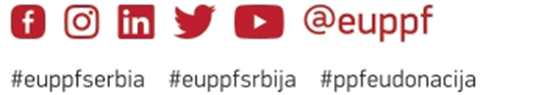 ЕУ ЗА ТЕБЕ – за модерну и одрживу СрбијуКОНФЕРЕНЦИЈА ЗА МЕДИЈЕпрезентација ЕУ ППФ програма5. јун 2019.Владимира Поповића 10, 11070 Београд, “Crown Plaza”10:00 – 10:05 / Промотивни спот о ЕУ ППФ програму10:05 – 10:25 / Потписивање три меморандума о разумевању:ЕУ ППФ8 транспорт – пројекат модернизације пруге Велика Плана – НишПотписници: министар за европске интеграције, шеф Делегације ЕУ у Србији, министар грађевинарства, саобраћаја и инфраструктуре и директор „Железница Србије” ЕУ ППФ8 Заштита животне средине/ Чврсти отпад – пројекат Велики Бачки канал (ремедијација/ревитализација Великог Бачког канала) Потписници: министар за европске интеграције, шеф Делегације ЕУ у Србији, министар заштите животне средине, секретар Покрајинског секретаријата за урбанизам и заштиту животне средине, председник општине ВрбасЕУ ППФ6 Заштита животне средине / управљање отпадним водама – пројекат Краљево: Систем сакупљања и пречишћавања отпадних вода у граду КраљевуПотписници: министар за европске интеграције, шеф Делегације ЕУ у Србији, министар заштите животне средине, в.д. помоћника министра финансија и заменик градоначелника Краљева Заједничка фотографија Изјаве:10:30 – 10:35  	Јадранка Јоксимовић, министар за европске интеграције 10:35 – 10:40  	Сем Фабрици, шеф Делегације Европске уније у Републици Србији10:40 – 10:45 	Зорана Михајловић, министар грађевинарства, саобраћаја и инфраструктуре 10:45 – 10:50 	Горан Триван, министар заштите животне средине10:50 – 10:55 	Марко Јовановић, в.д. помоћника министра финансија, Сектор за уговарање и финансирање програма из средстава ЕУ10:55 – 11:00 	Зоран Радојичић, градоначелник Града Београда - представљање пројекта унапређења енергетске ефикасности - термална рехабилитација три јавна објекта (ЕУ ППФ6 - енергетска ефикасност)Коктел		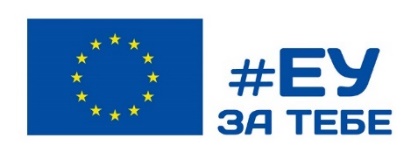 